教材名：みんなの日本語指導課：37課教材名：みんなの日本語指導課：37課教材名：みんなの日本語指導課：37課教師名：実施日：〇年〇月〇日45分×１9：00～９：4545分×１9：00～９：45学習項目L37◆新出語彙導入学習項目L37◆新出語彙導入学習項目L37◆新出語彙導入学習項目L37◆新出語彙導入目標　目標　目標　経過教材活動活動活動活動　メモPC おもちゃ　（壊している絵）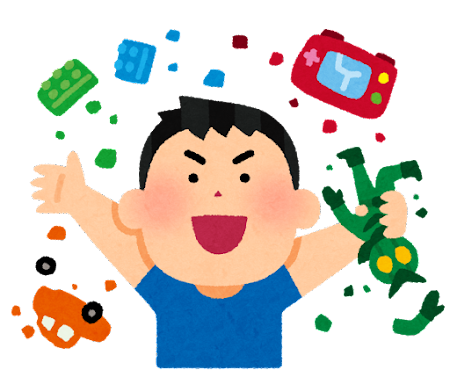 PC・FC　壊します代入ドリルPC・FC　汚します代入ドリルPC　ガムを踏む絵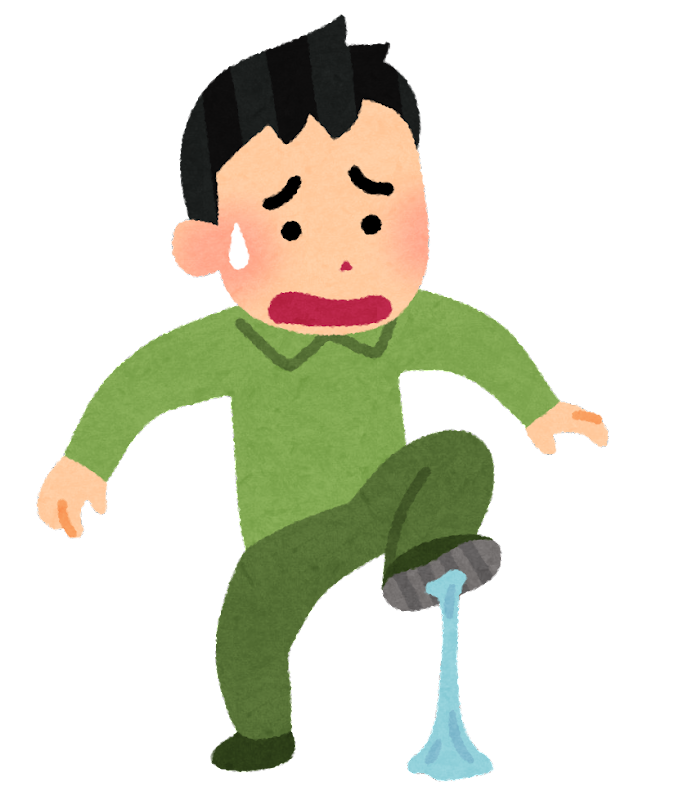 PC・FC　踏みます代入ドリルPC・FC　しかります代入ドリルPC・FC　褒めます代入ドリルPC・FC　招待します代入ドリルPC・FC　誘います（デート）代入ドリルPC・FC注意します代入ドリルPC・FC　頼みますPC・FC　盗ります（泥棒・スリ）代入ドリルPC・FC　逃げます（警官）　　　（L33出）PC　火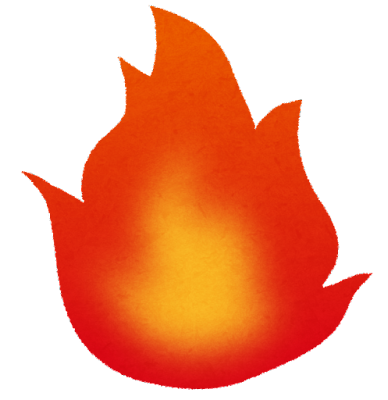 PC・FC　焼けます代入ドリルPC・FC輸出しますPC・FC輸入します代入ドリルFC　～中PC・FC翻訳します代入ドリルFC　行います代入ドリルPC・FC発明します代入ドリルPC・FCインスタントラーメンPC・FC発見します代入ドリル➀褒めます　②しかります　③誘います　④招待します　⑤頼みます⑥注意します　⑦盗ります　⑧踏みます　⑨壊します　⑩汚します⑪行います　⑫輸出します　⑬輸入します　⑭翻訳します⑮発明します　⑯発見します　⑰焼けます（うちが）⑱泥棒 ⑲警官 ⑳デート ㉑インスタントラーメン ㉒～中【トピック：子どものとき】T：みなさんの家族はどんな人ですか。　お父さんはどうですか。お母さんはどうですか。S：自由回答T：では、みなさんが子どもの時、どんな子どもでしたか。みなさんは良い子どもでしたか。悪い子どもでしたか。S：T：私は子どものとき、あまり良い子じゃありませんでした。　見てください。これは何ですか。S：【おもちゃ】ですT：そうです。これは【おもちゃ】です。おもちゃをどうしましたか。S：T：はい、子どものとき私はおもちゃを【⑨壊しました】ね。　見てください。壊します。　これは、ビルを壊していますね。　※動詞グループ、フォームの確認。て形～　＿＿＿を壊します　que【おもちゃ・時計・ビル】S：T：それから、よく外で遊びました。外で遊びますから服を…どうしますか。見てください。S：【⑩汚します】T：そうですね。よく服を【⑩汚しました】※動詞グループ、フォームの確認。て形～　＿＿＿を汚します　que【服・テーブル・部屋】S：T：そして外で遊んだら、見てください。私はどうしましたか。S：ガムを…T：ガムを【⑧踏んで】しまいました。　見てください。踏みます。これはどうしましたか。S：T：男の人が女の人の足を踏みましたね。　※動詞グループ、フォームの確認。て形～　＿＿＿を踏みます　que【足・ガム】T：では、おもちゃを壊したり、服を汚したりすると、お母さんはどうですか。S：T：【②しかります】ね。見てください。しかります。　先生が子どもをしかります。※動詞グループ、フォームの確認。て形～　＿＿＿をしかります　que【学生・子ども・息子】S：T：でも、ときどき良いこともします。何かいいことをすると、　お父さんやお母さんはどうしますか。S：…【①褒めます】T：そうですね。【①褒めます】ね。見てください。褒めます。　どうして、先生は男の子を褒めましたか。S：テストで100点でしたから。T：そうですね。この男の子は、テストで100点でしたから、　先生は褒めました。※動詞グループ、フォームの確認。て形～　＿＿＿を褒めます　que【学生・子ども・息子】S：T：それから、誕生日のときは何かしましたか。S：（誕生日）パーティーT：誕生日のパーティーは、友だちはどうしますか。S：T：友だちを【④招待します】ね。見てください。招待します。　これは何に招待しますか。S：結婚式です。T：そうですね。　友だちを＿＿＿に招待します　que【結婚式・パーティー・家】S：T：それから私は映画が好きでしたから、よくみました。　ときどき映画館へ行きました。でも一人はいけません。　みなさんどうしますか。一人で行けますか。S：友だちと（を）…T：そうですね。友だちと行きます。友だちを映画に【③誘います】　見てください。誘います。これは誰を誘いますか。S：恋人・彼女ですT：そうですね。男の人は【⑳デート】がしたいですね。デートは　恋人と会うことです。　※誘う。動詞グループ、フォームの確認。て形～　＿＿＿を＿＿に誘います。Que 【彼女/デート・友だち/映画・友だち/サッカー】T：では映画館で話をします。良いですか。S：だめですT：そうですね。だめです。もし話をしたら、周りの人が【⑥注意します】ね。見てください。注意します。　注意しますの意味は～してはいけません、気を付けてください。という意味です。これは会社で上の人は下の人（社長が社員）に　注意しますね。　＿＿＿を注意します。Que【学生・社員・アルバイト】S：T：はい。良いです。では子どものとき、学校の宿題はどうでしたか。ありましたか。S：はい、いいえ。T：宿題が分からないとき、どうしましたか。S：聞きます。T：そうですね。聞きますね。でも、分かりません。　聞いても分かりません。どうしますか。S：T：そうですね。お父さんやお母さん、家族に宿題を【⑤頼みます】ね。　頼みますは、誰か他の人に～してください、お願いします。　見てください。これはお母さんが娘に何を頼みますか。S：買い物T：そうですね。お母さんは娘に買い物を頼みます。※動詞グループ、フォームの確認。て形～S：T：それから、子どものとき、これは絶対してはいけません、と習いましたね。何ですか。S：…【⑦盗ります】T：そうですね。【⑦盗ります】。この人は何を取りますか。S：パスポートをとりますT：そうですね。パスポートをとりますね。この人、悪い人です。　何ですか。S：…【⑱泥棒】ですT：そうです。【⑱泥棒】です。　※みん日のイラストでは「スリ」が適当だが、泥棒で指導。　余裕があれば「スリ」を入れても可。S：MMT：※盗る。動詞グループ、フォームの確認。て形～　＿＿＿を盗ります　que【財布・カバン・パスポート】S：T：ではこの人は何ですか。S：警察ですT：そうですね。この人は【⑲警（察）官】です。
S：MMT：それから、子どものとき、これも絶対してはいけません、家族は　言いました。見てください。何ですか。S：…T：【火】です。【火】で遊んではいけません。言いました。　どうしてですか。S：危ないですから。T：そうですね。危ないですね。火で遊ぶと、、、見てください。　家が…どうなりますか。S：…T：【⑰焼ける】かもしれません。　これは家が焼けますね。※動詞グループ、フォームの確認。て形～　＿＿＿が焼けます　que【お寺・建物・うち】S：T：では、みなさんが子どものとき、今も良いです。将来やりたいことは何でしたか。何ですか。S：自由回答T：S1さんは、会社を作りたいですね。どんな会社を作りたいですか。S：…（貿易の会社）　※貿易は未習だが、割と答えとして出て来る。ここでは出ないものとして進める。T：そうですか。ではこの会社はどうですか。どんな会社ですか。S：T：日本からいろいろな国へ物を…【⑫輸出する】会社ですね。　輸出しますの反対は何ですか。見てください。これです。S：T：【⑬輸入します】ね。　輸出しますは、自分の国から色々な国へものを売りますね。　輸入しますは、いろいろな国からものを買いますね。　※PCを示しながら説明。T：言ってください。　＿＿＿を輸出します、輸入します。Que【車・パソコン・果物】　S：T：良いですね。日本は色々な国に輸出しています。中国やベトナムだけじゃありませんね。世界全部に輸出します。日本は世界【㉒中】に輸出しています。～中は、～全部という意味です。　　＿＿＿中　Que 【学校・東京・日本・世界】S：T：それから、この仕事もしたかったです。見てください。何ですか。S：…T：【⑭翻訳する】仕事です。これは何を翻訳しますか。S：英語です、日本語です。T：そうですね。これは英語を日本語に翻訳します。　日本語を英語に翻訳します。S：MM　＿＿＿を＿＿＿に翻訳します Que 【中国語/日本語・日本語/ベトナム語・ネパール語/日本語】T：サッカーやバスケットボール、スポーツを仕事にしたい人は　いませんでしたか。S：T：2021年、東京でオリンピックがありましたね。みましたか。S：はい、いいえ。T：2021年日本は東京でオリンピックを【⑪行いました】。　行います。は、「～します」意味です。します。は自分がすることや色々使えますが、行います。は国や会社や学校が「～します」とき　使います。※動詞グループ、フォームの確認。て形～　＿＿＿を行います。　Que 【スポーツ大会・課外授業・式】S：T：はい良いです。先生が子どものとき、スマホがありませんでした。　みなさんが子どものときはどうでしたか。ありましたか。S：はい。（いいえ）T：そうですね。みなさんが子どもときはもうありましたね。先生のときはありませんでした。スマホはとても便利です。スマホは素晴らしい【⑮発明】です。【⑮発明しました】ね。　　見てください。発明しました。何を発明しましたか。S：飛行機です。T：そうです。飛行機です。誰が発明しましたか。知っていますか。S：…T：言ってください。　＿＿＿を発明しました。Que【インターネット・テレビ・パソコン】S：T：これも発明ですね。何ですか。S：ラーメンT：【㉑インスタントラーメン】です。言ってください。S:MM
T：カップラーメンも良いです。では、これはどうですか。S：…T：【⑯発見します】。発見します、はまだ誰も知りません。何か新しいことや新しいものを見つけます。これは何を発見しましたか。S：…T：言ってください。　＿＿＿を発見しました。Que【コロナウイルス・問題・星】　S：T：はい、良いです。　　今日はたくさん新しい言葉を習いました。　　もう一度全部言ってください。S：MM　ALL➀褒めます　②しかります　③誘います　④招待します　⑤頼みます⑥注意します　⑦盗ります　⑧踏みます　⑨壊します　⑩汚します⑪行います　⑫輸出します　⑬輸入します　⑭翻訳します⑮発明します　⑯発見します　⑰焼けます（うちが）⑱泥棒 ⑲警官 ⑳デート ㉑インスタントラーメン ㉒～中【トピック：子どものとき】T：みなさんの家族はどんな人ですか。　お父さんはどうですか。お母さんはどうですか。S：自由回答T：では、みなさんが子どもの時、どんな子どもでしたか。みなさんは良い子どもでしたか。悪い子どもでしたか。S：T：私は子どものとき、あまり良い子じゃありませんでした。　見てください。これは何ですか。S：【おもちゃ】ですT：そうです。これは【おもちゃ】です。おもちゃをどうしましたか。S：T：はい、子どものとき私はおもちゃを【⑨壊しました】ね。　見てください。壊します。　これは、ビルを壊していますね。　※動詞グループ、フォームの確認。て形～　＿＿＿を壊します　que【おもちゃ・時計・ビル】S：T：それから、よく外で遊びました。外で遊びますから服を…どうしますか。見てください。S：【⑩汚します】T：そうですね。よく服を【⑩汚しました】※動詞グループ、フォームの確認。て形～　＿＿＿を汚します　que【服・テーブル・部屋】S：T：そして外で遊んだら、見てください。私はどうしましたか。S：ガムを…T：ガムを【⑧踏んで】しまいました。　見てください。踏みます。これはどうしましたか。S：T：男の人が女の人の足を踏みましたね。　※動詞グループ、フォームの確認。て形～　＿＿＿を踏みます　que【足・ガム】T：では、おもちゃを壊したり、服を汚したりすると、お母さんはどうですか。S：T：【②しかります】ね。見てください。しかります。　先生が子どもをしかります。※動詞グループ、フォームの確認。て形～　＿＿＿をしかります　que【学生・子ども・息子】S：T：でも、ときどき良いこともします。何かいいことをすると、　お父さんやお母さんはどうしますか。S：…【①褒めます】T：そうですね。【①褒めます】ね。見てください。褒めます。　どうして、先生は男の子を褒めましたか。S：テストで100点でしたから。T：そうですね。この男の子は、テストで100点でしたから、　先生は褒めました。※動詞グループ、フォームの確認。て形～　＿＿＿を褒めます　que【学生・子ども・息子】S：T：それから、誕生日のときは何かしましたか。S：（誕生日）パーティーT：誕生日のパーティーは、友だちはどうしますか。S：T：友だちを【④招待します】ね。見てください。招待します。　これは何に招待しますか。S：結婚式です。T：そうですね。　友だちを＿＿＿に招待します　que【結婚式・パーティー・家】S：T：それから私は映画が好きでしたから、よくみました。　ときどき映画館へ行きました。でも一人はいけません。　みなさんどうしますか。一人で行けますか。S：友だちと（を）…T：そうですね。友だちと行きます。友だちを映画に【③誘います】　見てください。誘います。これは誰を誘いますか。S：恋人・彼女ですT：そうですね。男の人は【⑳デート】がしたいですね。デートは　恋人と会うことです。　※誘う。動詞グループ、フォームの確認。て形～　＿＿＿を＿＿に誘います。Que 【彼女/デート・友だち/映画・友だち/サッカー】T：では映画館で話をします。良いですか。S：だめですT：そうですね。だめです。もし話をしたら、周りの人が【⑥注意します】ね。見てください。注意します。　注意しますの意味は～してはいけません、気を付けてください。という意味です。これは会社で上の人は下の人（社長が社員）に　注意しますね。　＿＿＿を注意します。Que【学生・社員・アルバイト】S：T：はい。良いです。では子どものとき、学校の宿題はどうでしたか。ありましたか。S：はい、いいえ。T：宿題が分からないとき、どうしましたか。S：聞きます。T：そうですね。聞きますね。でも、分かりません。　聞いても分かりません。どうしますか。S：T：そうですね。お父さんやお母さん、家族に宿題を【⑤頼みます】ね。　頼みますは、誰か他の人に～してください、お願いします。　見てください。これはお母さんが娘に何を頼みますか。S：買い物T：そうですね。お母さんは娘に買い物を頼みます。※動詞グループ、フォームの確認。て形～S：T：それから、子どものとき、これは絶対してはいけません、と習いましたね。何ですか。S：…【⑦盗ります】T：そうですね。【⑦盗ります】。この人は何を取りますか。S：パスポートをとりますT：そうですね。パスポートをとりますね。この人、悪い人です。　何ですか。S：…【⑱泥棒】ですT：そうです。【⑱泥棒】です。　※みん日のイラストでは「スリ」が適当だが、泥棒で指導。　余裕があれば「スリ」を入れても可。S：MMT：※盗る。動詞グループ、フォームの確認。て形～　＿＿＿を盗ります　que【財布・カバン・パスポート】S：T：ではこの人は何ですか。S：警察ですT：そうですね。この人は【⑲警（察）官】です。
S：MMT：それから、子どものとき、これも絶対してはいけません、家族は　言いました。見てください。何ですか。S：…T：【火】です。【火】で遊んではいけません。言いました。　どうしてですか。S：危ないですから。T：そうですね。危ないですね。火で遊ぶと、、、見てください。　家が…どうなりますか。S：…T：【⑰焼ける】かもしれません。　これは家が焼けますね。※動詞グループ、フォームの確認。て形～　＿＿＿が焼けます　que【お寺・建物・うち】S：T：では、みなさんが子どものとき、今も良いです。将来やりたいことは何でしたか。何ですか。S：自由回答T：S1さんは、会社を作りたいですね。どんな会社を作りたいですか。S：…（貿易の会社）　※貿易は未習だが、割と答えとして出て来る。ここでは出ないものとして進める。T：そうですか。ではこの会社はどうですか。どんな会社ですか。S：T：日本からいろいろな国へ物を…【⑫輸出する】会社ですね。　輸出しますの反対は何ですか。見てください。これです。S：T：【⑬輸入します】ね。　輸出しますは、自分の国から色々な国へものを売りますね。　輸入しますは、いろいろな国からものを買いますね。　※PCを示しながら説明。T：言ってください。　＿＿＿を輸出します、輸入します。Que【車・パソコン・果物】　S：T：良いですね。日本は色々な国に輸出しています。中国やベトナムだけじゃありませんね。世界全部に輸出します。日本は世界【㉒中】に輸出しています。～中は、～全部という意味です。　　＿＿＿中　Que 【学校・東京・日本・世界】S：T：それから、この仕事もしたかったです。見てください。何ですか。S：…T：【⑭翻訳する】仕事です。これは何を翻訳しますか。S：英語です、日本語です。T：そうですね。これは英語を日本語に翻訳します。　日本語を英語に翻訳します。S：MM　＿＿＿を＿＿＿に翻訳します Que 【中国語/日本語・日本語/ベトナム語・ネパール語/日本語】T：サッカーやバスケットボール、スポーツを仕事にしたい人は　いませんでしたか。S：T：2021年、東京でオリンピックがありましたね。みましたか。S：はい、いいえ。T：2021年日本は東京でオリンピックを【⑪行いました】。　行います。は、「～します」意味です。します。は自分がすることや色々使えますが、行います。は国や会社や学校が「～します」とき　使います。※動詞グループ、フォームの確認。て形～　＿＿＿を行います。　Que 【スポーツ大会・課外授業・式】S：T：はい良いです。先生が子どものとき、スマホがありませんでした。　みなさんが子どものときはどうでしたか。ありましたか。S：はい。（いいえ）T：そうですね。みなさんが子どもときはもうありましたね。先生のときはありませんでした。スマホはとても便利です。スマホは素晴らしい【⑮発明】です。【⑮発明しました】ね。　　見てください。発明しました。何を発明しましたか。S：飛行機です。T：そうです。飛行機です。誰が発明しましたか。知っていますか。S：…T：言ってください。　＿＿＿を発明しました。Que【インターネット・テレビ・パソコン】S：T：これも発明ですね。何ですか。S：ラーメンT：【㉑インスタントラーメン】です。言ってください。S:MM
T：カップラーメンも良いです。では、これはどうですか。S：…T：【⑯発見します】。発見します、はまだ誰も知りません。何か新しいことや新しいものを見つけます。これは何を発見しましたか。S：…T：言ってください。　＿＿＿を発見しました。Que【コロナウイルス・問題・星】　S：T：はい、良いです。　　今日はたくさん新しい言葉を習いました。　　もう一度全部言ってください。S：MM　ALL➀褒めます　②しかります　③誘います　④招待します　⑤頼みます⑥注意します　⑦盗ります　⑧踏みます　⑨壊します　⑩汚します⑪行います　⑫輸出します　⑬輸入します　⑭翻訳します⑮発明します　⑯発見します　⑰焼けます（うちが）⑱泥棒 ⑲警官 ⑳デート ㉑インスタントラーメン ㉒～中【トピック：子どものとき】T：みなさんの家族はどんな人ですか。　お父さんはどうですか。お母さんはどうですか。S：自由回答T：では、みなさんが子どもの時、どんな子どもでしたか。みなさんは良い子どもでしたか。悪い子どもでしたか。S：T：私は子どものとき、あまり良い子じゃありませんでした。　見てください。これは何ですか。S：【おもちゃ】ですT：そうです。これは【おもちゃ】です。おもちゃをどうしましたか。S：T：はい、子どものとき私はおもちゃを【⑨壊しました】ね。　見てください。壊します。　これは、ビルを壊していますね。　※動詞グループ、フォームの確認。て形～　＿＿＿を壊します　que【おもちゃ・時計・ビル】S：T：それから、よく外で遊びました。外で遊びますから服を…どうしますか。見てください。S：【⑩汚します】T：そうですね。よく服を【⑩汚しました】※動詞グループ、フォームの確認。て形～　＿＿＿を汚します　que【服・テーブル・部屋】S：T：そして外で遊んだら、見てください。私はどうしましたか。S：ガムを…T：ガムを【⑧踏んで】しまいました。　見てください。踏みます。これはどうしましたか。S：T：男の人が女の人の足を踏みましたね。　※動詞グループ、フォームの確認。て形～　＿＿＿を踏みます　que【足・ガム】T：では、おもちゃを壊したり、服を汚したりすると、お母さんはどうですか。S：T：【②しかります】ね。見てください。しかります。　先生が子どもをしかります。※動詞グループ、フォームの確認。て形～　＿＿＿をしかります　que【学生・子ども・息子】S：T：でも、ときどき良いこともします。何かいいことをすると、　お父さんやお母さんはどうしますか。S：…【①褒めます】T：そうですね。【①褒めます】ね。見てください。褒めます。　どうして、先生は男の子を褒めましたか。S：テストで100点でしたから。T：そうですね。この男の子は、テストで100点でしたから、　先生は褒めました。※動詞グループ、フォームの確認。て形～　＿＿＿を褒めます　que【学生・子ども・息子】S：T：それから、誕生日のときは何かしましたか。S：（誕生日）パーティーT：誕生日のパーティーは、友だちはどうしますか。S：T：友だちを【④招待します】ね。見てください。招待します。　これは何に招待しますか。S：結婚式です。T：そうですね。　友だちを＿＿＿に招待します　que【結婚式・パーティー・家】S：T：それから私は映画が好きでしたから、よくみました。　ときどき映画館へ行きました。でも一人はいけません。　みなさんどうしますか。一人で行けますか。S：友だちと（を）…T：そうですね。友だちと行きます。友だちを映画に【③誘います】　見てください。誘います。これは誰を誘いますか。S：恋人・彼女ですT：そうですね。男の人は【⑳デート】がしたいですね。デートは　恋人と会うことです。　※誘う。動詞グループ、フォームの確認。て形～　＿＿＿を＿＿に誘います。Que 【彼女/デート・友だち/映画・友だち/サッカー】T：では映画館で話をします。良いですか。S：だめですT：そうですね。だめです。もし話をしたら、周りの人が【⑥注意します】ね。見てください。注意します。　注意しますの意味は～してはいけません、気を付けてください。という意味です。これは会社で上の人は下の人（社長が社員）に　注意しますね。　＿＿＿を注意します。Que【学生・社員・アルバイト】S：T：はい。良いです。では子どものとき、学校の宿題はどうでしたか。ありましたか。S：はい、いいえ。T：宿題が分からないとき、どうしましたか。S：聞きます。T：そうですね。聞きますね。でも、分かりません。　聞いても分かりません。どうしますか。S：T：そうですね。お父さんやお母さん、家族に宿題を【⑤頼みます】ね。　頼みますは、誰か他の人に～してください、お願いします。　見てください。これはお母さんが娘に何を頼みますか。S：買い物T：そうですね。お母さんは娘に買い物を頼みます。※動詞グループ、フォームの確認。て形～S：T：それから、子どものとき、これは絶対してはいけません、と習いましたね。何ですか。S：…【⑦盗ります】T：そうですね。【⑦盗ります】。この人は何を取りますか。S：パスポートをとりますT：そうですね。パスポートをとりますね。この人、悪い人です。　何ですか。S：…【⑱泥棒】ですT：そうです。【⑱泥棒】です。　※みん日のイラストでは「スリ」が適当だが、泥棒で指導。　余裕があれば「スリ」を入れても可。S：MMT：※盗る。動詞グループ、フォームの確認。て形～　＿＿＿を盗ります　que【財布・カバン・パスポート】S：T：ではこの人は何ですか。S：警察ですT：そうですね。この人は【⑲警（察）官】です。
S：MMT：それから、子どものとき、これも絶対してはいけません、家族は　言いました。見てください。何ですか。S：…T：【火】です。【火】で遊んではいけません。言いました。　どうしてですか。S：危ないですから。T：そうですね。危ないですね。火で遊ぶと、、、見てください。　家が…どうなりますか。S：…T：【⑰焼ける】かもしれません。　これは家が焼けますね。※動詞グループ、フォームの確認。て形～　＿＿＿が焼けます　que【お寺・建物・うち】S：T：では、みなさんが子どものとき、今も良いです。将来やりたいことは何でしたか。何ですか。S：自由回答T：S1さんは、会社を作りたいですね。どんな会社を作りたいですか。S：…（貿易の会社）　※貿易は未習だが、割と答えとして出て来る。ここでは出ないものとして進める。T：そうですか。ではこの会社はどうですか。どんな会社ですか。S：T：日本からいろいろな国へ物を…【⑫輸出する】会社ですね。　輸出しますの反対は何ですか。見てください。これです。S：T：【⑬輸入します】ね。　輸出しますは、自分の国から色々な国へものを売りますね。　輸入しますは、いろいろな国からものを買いますね。　※PCを示しながら説明。T：言ってください。　＿＿＿を輸出します、輸入します。Que【車・パソコン・果物】　S：T：良いですね。日本は色々な国に輸出しています。中国やベトナムだけじゃありませんね。世界全部に輸出します。日本は世界【㉒中】に輸出しています。～中は、～全部という意味です。　　＿＿＿中　Que 【学校・東京・日本・世界】S：T：それから、この仕事もしたかったです。見てください。何ですか。S：…T：【⑭翻訳する】仕事です。これは何を翻訳しますか。S：英語です、日本語です。T：そうですね。これは英語を日本語に翻訳します。　日本語を英語に翻訳します。S：MM　＿＿＿を＿＿＿に翻訳します Que 【中国語/日本語・日本語/ベトナム語・ネパール語/日本語】T：サッカーやバスケットボール、スポーツを仕事にしたい人は　いませんでしたか。S：T：2021年、東京でオリンピックがありましたね。みましたか。S：はい、いいえ。T：2021年日本は東京でオリンピックを【⑪行いました】。　行います。は、「～します」意味です。します。は自分がすることや色々使えますが、行います。は国や会社や学校が「～します」とき　使います。※動詞グループ、フォームの確認。て形～　＿＿＿を行います。　Que 【スポーツ大会・課外授業・式】S：T：はい良いです。先生が子どものとき、スマホがありませんでした。　みなさんが子どものときはどうでしたか。ありましたか。S：はい。（いいえ）T：そうですね。みなさんが子どもときはもうありましたね。先生のときはありませんでした。スマホはとても便利です。スマホは素晴らしい【⑮発明】です。【⑮発明しました】ね。　　見てください。発明しました。何を発明しましたか。S：飛行機です。T：そうです。飛行機です。誰が発明しましたか。知っていますか。S：…T：言ってください。　＿＿＿を発明しました。Que【インターネット・テレビ・パソコン】S：T：これも発明ですね。何ですか。S：ラーメンT：【㉑インスタントラーメン】です。言ってください。S:MM
T：カップラーメンも良いです。では、これはどうですか。S：…T：【⑯発見します】。発見します、はまだ誰も知りません。何か新しいことや新しいものを見つけます。これは何を発見しましたか。S：…T：言ってください。　＿＿＿を発見しました。Que【コロナウイルス・問題・星】　S：T：はい、良いです。　　今日はたくさん新しい言葉を習いました。　　もう一度全部言ってください。S：MM　ALL➀褒めます　②しかります　③誘います　④招待します　⑤頼みます⑥注意します　⑦盗ります　⑧踏みます　⑨壊します　⑩汚します⑪行います　⑫輸出します　⑬輸入します　⑭翻訳します⑮発明します　⑯発見します　⑰焼けます（うちが）⑱泥棒 ⑲警官 ⑳デート ㉑インスタントラーメン ㉒～中【トピック：子どものとき】T：みなさんの家族はどんな人ですか。　お父さんはどうですか。お母さんはどうですか。S：自由回答T：では、みなさんが子どもの時、どんな子どもでしたか。みなさんは良い子どもでしたか。悪い子どもでしたか。S：T：私は子どものとき、あまり良い子じゃありませんでした。　見てください。これは何ですか。S：【おもちゃ】ですT：そうです。これは【おもちゃ】です。おもちゃをどうしましたか。S：T：はい、子どものとき私はおもちゃを【⑨壊しました】ね。　見てください。壊します。　これは、ビルを壊していますね。　※動詞グループ、フォームの確認。て形～　＿＿＿を壊します　que【おもちゃ・時計・ビル】S：T：それから、よく外で遊びました。外で遊びますから服を…どうしますか。見てください。S：【⑩汚します】T：そうですね。よく服を【⑩汚しました】※動詞グループ、フォームの確認。て形～　＿＿＿を汚します　que【服・テーブル・部屋】S：T：そして外で遊んだら、見てください。私はどうしましたか。S：ガムを…T：ガムを【⑧踏んで】しまいました。　見てください。踏みます。これはどうしましたか。S：T：男の人が女の人の足を踏みましたね。　※動詞グループ、フォームの確認。て形～　＿＿＿を踏みます　que【足・ガム】T：では、おもちゃを壊したり、服を汚したりすると、お母さんはどうですか。S：T：【②しかります】ね。見てください。しかります。　先生が子どもをしかります。※動詞グループ、フォームの確認。て形～　＿＿＿をしかります　que【学生・子ども・息子】S：T：でも、ときどき良いこともします。何かいいことをすると、　お父さんやお母さんはどうしますか。S：…【①褒めます】T：そうですね。【①褒めます】ね。見てください。褒めます。　どうして、先生は男の子を褒めましたか。S：テストで100点でしたから。T：そうですね。この男の子は、テストで100点でしたから、　先生は褒めました。※動詞グループ、フォームの確認。て形～　＿＿＿を褒めます　que【学生・子ども・息子】S：T：それから、誕生日のときは何かしましたか。S：（誕生日）パーティーT：誕生日のパーティーは、友だちはどうしますか。S：T：友だちを【④招待します】ね。見てください。招待します。　これは何に招待しますか。S：結婚式です。T：そうですね。　友だちを＿＿＿に招待します　que【結婚式・パーティー・家】S：T：それから私は映画が好きでしたから、よくみました。　ときどき映画館へ行きました。でも一人はいけません。　みなさんどうしますか。一人で行けますか。S：友だちと（を）…T：そうですね。友だちと行きます。友だちを映画に【③誘います】　見てください。誘います。これは誰を誘いますか。S：恋人・彼女ですT：そうですね。男の人は【⑳デート】がしたいですね。デートは　恋人と会うことです。　※誘う。動詞グループ、フォームの確認。て形～　＿＿＿を＿＿に誘います。Que 【彼女/デート・友だち/映画・友だち/サッカー】T：では映画館で話をします。良いですか。S：だめですT：そうですね。だめです。もし話をしたら、周りの人が【⑥注意します】ね。見てください。注意します。　注意しますの意味は～してはいけません、気を付けてください。という意味です。これは会社で上の人は下の人（社長が社員）に　注意しますね。　＿＿＿を注意します。Que【学生・社員・アルバイト】S：T：はい。良いです。では子どものとき、学校の宿題はどうでしたか。ありましたか。S：はい、いいえ。T：宿題が分からないとき、どうしましたか。S：聞きます。T：そうですね。聞きますね。でも、分かりません。　聞いても分かりません。どうしますか。S：T：そうですね。お父さんやお母さん、家族に宿題を【⑤頼みます】ね。　頼みますは、誰か他の人に～してください、お願いします。　見てください。これはお母さんが娘に何を頼みますか。S：買い物T：そうですね。お母さんは娘に買い物を頼みます。※動詞グループ、フォームの確認。て形～S：T：それから、子どものとき、これは絶対してはいけません、と習いましたね。何ですか。S：…【⑦盗ります】T：そうですね。【⑦盗ります】。この人は何を取りますか。S：パスポートをとりますT：そうですね。パスポートをとりますね。この人、悪い人です。　何ですか。S：…【⑱泥棒】ですT：そうです。【⑱泥棒】です。　※みん日のイラストでは「スリ」が適当だが、泥棒で指導。　余裕があれば「スリ」を入れても可。S：MMT：※盗る。動詞グループ、フォームの確認。て形～　＿＿＿を盗ります　que【財布・カバン・パスポート】S：T：ではこの人は何ですか。S：警察ですT：そうですね。この人は【⑲警（察）官】です。
S：MMT：それから、子どものとき、これも絶対してはいけません、家族は　言いました。見てください。何ですか。S：…T：【火】です。【火】で遊んではいけません。言いました。　どうしてですか。S：危ないですから。T：そうですね。危ないですね。火で遊ぶと、、、見てください。　家が…どうなりますか。S：…T：【⑰焼ける】かもしれません。　これは家が焼けますね。※動詞グループ、フォームの確認。て形～　＿＿＿が焼けます　que【お寺・建物・うち】S：T：では、みなさんが子どものとき、今も良いです。将来やりたいことは何でしたか。何ですか。S：自由回答T：S1さんは、会社を作りたいですね。どんな会社を作りたいですか。S：…（貿易の会社）　※貿易は未習だが、割と答えとして出て来る。ここでは出ないものとして進める。T：そうですか。ではこの会社はどうですか。どんな会社ですか。S：T：日本からいろいろな国へ物を…【⑫輸出する】会社ですね。　輸出しますの反対は何ですか。見てください。これです。S：T：【⑬輸入します】ね。　輸出しますは、自分の国から色々な国へものを売りますね。　輸入しますは、いろいろな国からものを買いますね。　※PCを示しながら説明。T：言ってください。　＿＿＿を輸出します、輸入します。Que【車・パソコン・果物】　S：T：良いですね。日本は色々な国に輸出しています。中国やベトナムだけじゃありませんね。世界全部に輸出します。日本は世界【㉒中】に輸出しています。～中は、～全部という意味です。　　＿＿＿中　Que 【学校・東京・日本・世界】S：T：それから、この仕事もしたかったです。見てください。何ですか。S：…T：【⑭翻訳する】仕事です。これは何を翻訳しますか。S：英語です、日本語です。T：そうですね。これは英語を日本語に翻訳します。　日本語を英語に翻訳します。S：MM　＿＿＿を＿＿＿に翻訳します Que 【中国語/日本語・日本語/ベトナム語・ネパール語/日本語】T：サッカーやバスケットボール、スポーツを仕事にしたい人は　いませんでしたか。S：T：2021年、東京でオリンピックがありましたね。みましたか。S：はい、いいえ。T：2021年日本は東京でオリンピックを【⑪行いました】。　行います。は、「～します」意味です。します。は自分がすることや色々使えますが、行います。は国や会社や学校が「～します」とき　使います。※動詞グループ、フォームの確認。て形～　＿＿＿を行います。　Que 【スポーツ大会・課外授業・式】S：T：はい良いです。先生が子どものとき、スマホがありませんでした。　みなさんが子どものときはどうでしたか。ありましたか。S：はい。（いいえ）T：そうですね。みなさんが子どもときはもうありましたね。先生のときはありませんでした。スマホはとても便利です。スマホは素晴らしい【⑮発明】です。【⑮発明しました】ね。　　見てください。発明しました。何を発明しましたか。S：飛行機です。T：そうです。飛行機です。誰が発明しましたか。知っていますか。S：…T：言ってください。　＿＿＿を発明しました。Que【インターネット・テレビ・パソコン】S：T：これも発明ですね。何ですか。S：ラーメンT：【㉑インスタントラーメン】です。言ってください。S:MM
T：カップラーメンも良いです。では、これはどうですか。S：…T：【⑯発見します】。発見します、はまだ誰も知りません。何か新しいことや新しいものを見つけます。これは何を発見しましたか。S：…T：言ってください。　＿＿＿を発見しました。Que【コロナウイルス・問題・星】　S：T：はい、良いです。　　今日はたくさん新しい言葉を習いました。　　もう一度全部言ってください。S：MM　ALL語彙拡大おもちゃL41出理解語彙ガム確認スリ語彙拡大警察官語彙拡大火　L43出確認ライト兄弟板書カップラーメン確認コロンブス理解語彙コロナウイルス